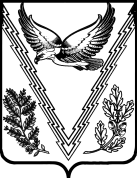 СОВЕТМУНИЦИПАЛЬНОГО ОБРАЗОВАНИЯ АПШЕРОНСКИЙ РАЙОН шестого созываРЕШЕНИЕОт 14.11.2022 г.				                                                                            № 151 г. Апшеронск Краснодарский крайОб избрании главы муниципального образованияАпшеронский районВ соответствии с Федеральным законом от 06.10.2003 № 131-ФЗ «Об общих принципах организации местного самоуправления в Российской Федерации», статьёй 30 Устава муниципального образования Апшеронский район, решением Совета муниципального образования Апшеронский район от 28.05.2015 № 394 «Об утверждении Порядка проведения конкурса по отбору кандидатур на должность главы муниципального образования Апшеронский район» (в редакции решения Совета муниципального образования Апшеронский от 09.08.2016 № 85) Совет муниципального образования Апшеронский район решил:1. Избрать Передереева Алексея Эдуардовича главой муниципального образования Апшеронский район.2. Управлению организационной работы администрации муниципального образования Апшеронский район (Печенкиной О.В.) официально опубликовать настоящее решение в районной газете «Апшеронский рабочий», разместить на официальном сайте газеты «Апшеронский рабочий» и в информационно-телекоммуникационной сети «Интернет» на официальном сайте органов местного самоуправления муниципального образования Апшеронский район.3.Контроль за выполнением настоящего решения возложить на комиссию по вопросам законности, местного самоуправления, контроля за исполнением принимаемых решений, информационной политики, взаимоотношений с партиями и общественными объединениями (Разделишина В.А.).4. Настоящее решение вступает в силу  со дня его подписания.Председатель Советамуниципального образованияАпшеронский район                                                                            С.С. Лохачев